附件2“百城万企供需走廊”企业产品信息采集表（样板）单位名称广东米锐信息科技有限公司广东米锐信息科技有限公司广东米锐信息科技有限公司广东米锐信息科技有限公司单位地址东莞市松山湖方旺大厦4楼东莞市松山湖方旺大厦4楼东莞市松山湖方旺大厦4楼东莞市松山湖方旺大厦4楼联系人谢守锋谢守锋手机13925548360销售人员手机所属领域电子信息电子信息邮箱28193278@qq.com单位简介广东米锐信息科技有限公司（Guangdong SM@LLFLY Information Technology Co., Ltd.）是一家提供互联网平台咨询、电商运营、软件开发的高科技企业，致力于通过创新的信息化技术来推动企业的营销变革及管理创新，为企业创造价值。 公司以现代信息技术为依托，融合计算机、网络、通信、多媒体、自动控制、安全防范技术，提供包括互联网平台研发与咨询、企业B2B电商运营与咨询、信息化管理咨询及软件开发等服务业务，努力为客户提高核心竞争力和综合效益。广东米锐信息科技有限公司（Guangdong SM@LLFLY Information Technology Co., Ltd.）是一家提供互联网平台咨询、电商运营、软件开发的高科技企业，致力于通过创新的信息化技术来推动企业的营销变革及管理创新，为企业创造价值。 公司以现代信息技术为依托，融合计算机、网络、通信、多媒体、自动控制、安全防范技术，提供包括互联网平台研发与咨询、企业B2B电商运营与咨询、信息化管理咨询及软件开发等服务业务，努力为客户提高核心竞争力和综合效益。广东米锐信息科技有限公司（Guangdong SM@LLFLY Information Technology Co., Ltd.）是一家提供互联网平台咨询、电商运营、软件开发的高科技企业，致力于通过创新的信息化技术来推动企业的营销变革及管理创新，为企业创造价值。 公司以现代信息技术为依托，融合计算机、网络、通信、多媒体、自动控制、安全防范技术，提供包括互联网平台研发与咨询、企业B2B电商运营与咨询、信息化管理咨询及软件开发等服务业务，努力为客户提高核心竞争力和综合效益。广东米锐信息科技有限公司（Guangdong SM@LLFLY Information Technology Co., Ltd.）是一家提供互联网平台咨询、电商运营、软件开发的高科技企业，致力于通过创新的信息化技术来推动企业的营销变革及管理创新，为企业创造价值。 公司以现代信息技术为依托，融合计算机、网络、通信、多媒体、自动控制、安全防范技术，提供包括互联网平台研发与咨询、企业B2B电商运营与咨询、信息化管理咨询及软件开发等服务业务，努力为客户提高核心竞争力和综合效益。单位图片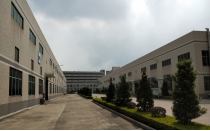 单位LOGO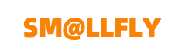 产品名称米锐智能工控机电磁兼容性好嵌入式自动化工控计算机米锐智能工控机电磁兼容性好嵌入式自动化工控计算机米锐智能工控机电磁兼容性好嵌入式自动化工控计算机米锐智能工控机电磁兼容性好嵌入式自动化工控计算机产品简介米锐智能嵌入式工控机－超紧凑结构内部无连线设计；工业级防尘低功耗宽压；广泛应用于工业自动化、智能装备、机器视觉、航空航天、军工等领域；米锐智能嵌入式工控机－超紧凑结构内部无连线设计；工业级防尘低功耗宽压；广泛应用于工业自动化、智能装备、机器视觉、航空航天、军工等领域；米锐智能嵌入式工控机－超紧凑结构内部无连线设计；工业级防尘低功耗宽压；广泛应用于工业自动化、智能装备、机器视觉、航空航天、军工等领域；米锐智能嵌入式工控机－超紧凑结构内部无连线设计；工业级防尘低功耗宽压；广泛应用于工业自动化、智能装备、机器视觉、航空航天、军工等领域；产品参数处理器内存产品参数硬盘电源产品参数芯片组外形尺寸产品参数工作温度存储温度产品参数显示接口网络接口产品参数USB串口产品参数PCIPCIE产品应用范围广泛应用于运动控制、智能交通、激光设备、机器视觉、工业机器人等。广泛应用于运动控制、智能交通、激光设备、机器视觉、工业机器人等。广泛应用于运动控制、智能交通、激光设备、机器视觉、工业机器人等。广泛应用于运动控制、智能交通、激光设备、机器视觉、工业机器人等。产品优势1、高效能，不卡顿，灵活适应应用需求
可选Intel 封装为FCLGA1151 的第六代、第七代系列CPU；内存采用内存插槽方案，适用于市面常规DDR4 笔记本内存条。
2、风扇散热设计，更散热，更好的宽温工作表现
整个机箱采用铝合金设计，360 度全方位无风扇散热，被动散热效果比以往的传统设计提高50%；在保证高性能的前提下，做到散热源功耗最低；采用高稳定的SSD 存储方案替代传统的机械式硬盘方案，发热量降低90%。所有料件全部采用工业级品质材料，保证了产品有更好的抗恶劣环境的能力，工作温度和存储温度得到保证。
3、环境适应性强
更好的防震动设计
业界首次引入CPCI 设计理念和方案，使用在PCX-9222 上，增加了板级防震效果。业界首次对PCI 板卡进行固定方式的创新，比以往的传统方式更加牢靠，解决了以往的PCI 板卡长期使用之后，容易松动、接触不良的现象。业界首次在无风扇、无连线的设计理念上，增加了无跳线帽的设计理念和方案，彻底杜绝了机器零配件的故障率。CPU、内存等重要的IC 等元器件，全部采用板贴工艺，彻底解决了重要器件面由于抗震而松动的风险。
更好的防尘效果
与传统产品相比，针对PCI 挡片的缝隙过大，大颗粒灰尘容易进入的情况，PCX-9222 通过机械结构设计的创新，有效解决了此类问题。
4、匠心工艺，小巧便携
更用心的外观设计。
邀请获得国家工业设计大奖的优秀设计人员设计机器结构和外观效果，使得PCX-9222 结构更硬朗、新颖和小巧，突破了传统工业计算机的保守设计。具有竖立和横放的2 种安装方式，突破了同类产品只有一种安装固定的模式，更贴近客户复杂的使用环境。
更优秀的EMI 防护表现
通过全新的系统级设计，PCX-9222 有更出色的EMI 表现，真正达到了国家GB/T 17626 规范3 级标准；尤其在静电放电ESD 和快速瞬变脉冲群EFT 的防护上，与同类产品相比，更加可靠。1、高效能，不卡顿，灵活适应应用需求
可选Intel 封装为FCLGA1151 的第六代、第七代系列CPU；内存采用内存插槽方案，适用于市面常规DDR4 笔记本内存条。
2、风扇散热设计，更散热，更好的宽温工作表现
整个机箱采用铝合金设计，360 度全方位无风扇散热，被动散热效果比以往的传统设计提高50%；在保证高性能的前提下，做到散热源功耗最低；采用高稳定的SSD 存储方案替代传统的机械式硬盘方案，发热量降低90%。所有料件全部采用工业级品质材料，保证了产品有更好的抗恶劣环境的能力，工作温度和存储温度得到保证。
3、环境适应性强
更好的防震动设计
业界首次引入CPCI 设计理念和方案，使用在PCX-9222 上，增加了板级防震效果。业界首次对PCI 板卡进行固定方式的创新，比以往的传统方式更加牢靠，解决了以往的PCI 板卡长期使用之后，容易松动、接触不良的现象。业界首次在无风扇、无连线的设计理念上，增加了无跳线帽的设计理念和方案，彻底杜绝了机器零配件的故障率。CPU、内存等重要的IC 等元器件，全部采用板贴工艺，彻底解决了重要器件面由于抗震而松动的风险。
更好的防尘效果
与传统产品相比，针对PCI 挡片的缝隙过大，大颗粒灰尘容易进入的情况，PCX-9222 通过机械结构设计的创新，有效解决了此类问题。
4、匠心工艺，小巧便携
更用心的外观设计。
邀请获得国家工业设计大奖的优秀设计人员设计机器结构和外观效果，使得PCX-9222 结构更硬朗、新颖和小巧，突破了传统工业计算机的保守设计。具有竖立和横放的2 种安装方式，突破了同类产品只有一种安装固定的模式，更贴近客户复杂的使用环境。
更优秀的EMI 防护表现
通过全新的系统级设计，PCX-9222 有更出色的EMI 表现，真正达到了国家GB/T 17626 规范3 级标准；尤其在静电放电ESD 和快速瞬变脉冲群EFT 的防护上，与同类产品相比，更加可靠。1、高效能，不卡顿，灵活适应应用需求
可选Intel 封装为FCLGA1151 的第六代、第七代系列CPU；内存采用内存插槽方案，适用于市面常规DDR4 笔记本内存条。
2、风扇散热设计，更散热，更好的宽温工作表现
整个机箱采用铝合金设计，360 度全方位无风扇散热，被动散热效果比以往的传统设计提高50%；在保证高性能的前提下，做到散热源功耗最低；采用高稳定的SSD 存储方案替代传统的机械式硬盘方案，发热量降低90%。所有料件全部采用工业级品质材料，保证了产品有更好的抗恶劣环境的能力，工作温度和存储温度得到保证。
3、环境适应性强
更好的防震动设计
业界首次引入CPCI 设计理念和方案，使用在PCX-9222 上，增加了板级防震效果。业界首次对PCI 板卡进行固定方式的创新，比以往的传统方式更加牢靠，解决了以往的PCI 板卡长期使用之后，容易松动、接触不良的现象。业界首次在无风扇、无连线的设计理念上，增加了无跳线帽的设计理念和方案，彻底杜绝了机器零配件的故障率。CPU、内存等重要的IC 等元器件，全部采用板贴工艺，彻底解决了重要器件面由于抗震而松动的风险。
更好的防尘效果
与传统产品相比，针对PCI 挡片的缝隙过大，大颗粒灰尘容易进入的情况，PCX-9222 通过机械结构设计的创新，有效解决了此类问题。
4、匠心工艺，小巧便携
更用心的外观设计。
邀请获得国家工业设计大奖的优秀设计人员设计机器结构和外观效果，使得PCX-9222 结构更硬朗、新颖和小巧，突破了传统工业计算机的保守设计。具有竖立和横放的2 种安装方式，突破了同类产品只有一种安装固定的模式，更贴近客户复杂的使用环境。
更优秀的EMI 防护表现
通过全新的系统级设计，PCX-9222 有更出色的EMI 表现，真正达到了国家GB/T 17626 规范3 级标准；尤其在静电放电ESD 和快速瞬变脉冲群EFT 的防护上，与同类产品相比，更加可靠。1、高效能，不卡顿，灵活适应应用需求
可选Intel 封装为FCLGA1151 的第六代、第七代系列CPU；内存采用内存插槽方案，适用于市面常规DDR4 笔记本内存条。
2、风扇散热设计，更散热，更好的宽温工作表现
整个机箱采用铝合金设计，360 度全方位无风扇散热，被动散热效果比以往的传统设计提高50%；在保证高性能的前提下，做到散热源功耗最低；采用高稳定的SSD 存储方案替代传统的机械式硬盘方案，发热量降低90%。所有料件全部采用工业级品质材料，保证了产品有更好的抗恶劣环境的能力，工作温度和存储温度得到保证。
3、环境适应性强
更好的防震动设计
业界首次引入CPCI 设计理念和方案，使用在PCX-9222 上，增加了板级防震效果。业界首次对PCI 板卡进行固定方式的创新，比以往的传统方式更加牢靠，解决了以往的PCI 板卡长期使用之后，容易松动、接触不良的现象。业界首次在无风扇、无连线的设计理念上，增加了无跳线帽的设计理念和方案，彻底杜绝了机器零配件的故障率。CPU、内存等重要的IC 等元器件，全部采用板贴工艺，彻底解决了重要器件面由于抗震而松动的风险。
更好的防尘效果
与传统产品相比，针对PCI 挡片的缝隙过大，大颗粒灰尘容易进入的情况，PCX-9222 通过机械结构设计的创新，有效解决了此类问题。
4、匠心工艺，小巧便携
更用心的外观设计。
邀请获得国家工业设计大奖的优秀设计人员设计机器结构和外观效果，使得PCX-9222 结构更硬朗、新颖和小巧，突破了传统工业计算机的保守设计。具有竖立和横放的2 种安装方式，突破了同类产品只有一种安装固定的模式，更贴近客户复杂的使用环境。
更优秀的EMI 防护表现
通过全新的系统级设计，PCX-9222 有更出色的EMI 表现，真正达到了国家GB/T 17626 规范3 级标准；尤其在静电放电ESD 和快速瞬变脉冲群EFT 的防护上，与同类产品相比，更加可靠。产品图片
（3张，不低于800*800像数）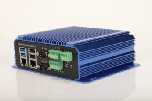 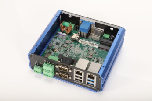 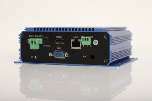 